0\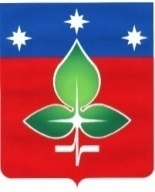 Ревизионная комиссия города Пущино                                 ИНН 5039005761, КПП503901001, ОГРН 1165043053042ул. Строителей, д.18а , г. Пущино, Московская область, 142290Тел. (4967) 73-22-92; Fax: (4967) 73-55-08ЗАКЛЮЧЕНИЕ № 29по результатам финансово-экономической экспертизы проекта постановления Администрации городского округа Пущино «О внесении изменений в муниципальную программу «Культура» на 2020-2024 годы«09» августа 2022 г.Основание для проведения экспертизы: Настоящее заключение составлено по итогам финансово-экономической экспертизы проекта постановления Администрации городского округа Пущино «О внесении изменений в муниципальную программу «Культура» на 2020-2024 годы на основании:- пункта 2 статьи 157 «Бюджетные полномочия органов государственного (муниципального) финансового контроля» Бюджетного кодекса Российской Федерации;- подпункта 7 пункта 2 статьи 9 «Основные полномочия контрольно-счетных органов» Федерального закона Российской Федерации от 07.02.2011 № 6-ФЗ «Об общих принципах организации и деятельности контрольно-счетных органов субъектов Российской Федерации и муниципальных образований»;- подпункта 3 пункта 4.9 статьи 4 Положения о Ревизионной комиссии города Пущино, утвержденного Решением Совета депутатов города от 19 февраля 2015 г. N 68/13 (с изменениями и дополнениями);- пункта 4 раздела IV Порядка формирования и реализации муниципальных программ городского округа Пущино Московской области, утвержденного Постановлением Администрации городского округа Пущино от 08.11.2016 № 515-п (с изменениями и дополнениями).	1. Цель экспертизы: проверка обоснованности внесения изменений в муниципальную программу, анализ достоверности оценки объема расходных обязательств, оценка правомерности и обоснованности структуры расходных обязательств муниципальной программы «Культура» на 2020-2024 годы (далее – проект Программы).2. Предмет экспертизы: проект Программы, материалы и документы финансово-экономических обоснований указанного проекта в части, касающейся расходных обязательств городского округа Пущино.3. Правовую основу финансово-экономической экспертизы проекта Программы составляют следующие правовые акты: Бюджетный кодекс Российской Федерации, Федеральный закон от 06.10.2003 № 131-ФЗ «Об общих принципах организации местного самоуправления в Российской Федерации, постановление Администрации городского округа  Пущино от 25.11.2019 №492-п «Об утверждении перечня муниципальных программ городского округа Пущино», Распоряжение  председателя Ревизионной комиссии города Пущино от 25 декабря 2017 года № 09 «Об утверждении Стандарта внешнего муниципального финансового контроля «Финансово-экономическая экспертиза проектов муниципальных программ».В соответствии с Постановлением Администрации города Пущино от 08.11.2016 №515-п «Об утверждении порядка разработки и реализации муниципальных программ городского округа Пущино Московской области» (с изменениями и дополнениями) с проектом Программы представлены следующие документы:Проект Постановления Администрации городского округа Пущино «О внесении изменений в муниципальную программу «Культура» на 2020-2024 годы»;2)  Паспорт муниципальной программы «Культура» на 2020-2024 годы;3) Подпрограмма III «Развитие библиотечного дела в Московской области»: паспорт подпрограммы, Перечень мероприятий подпрограммы;4) Подпрограмма IV «Развитие профессионального искусства, гастрольно-концертной и культурно-досуговой деятельности, кинематографии в Московской области»: паспорт подпрограммы, Перечень мероприятий подпрограммы;5)  Подпрограмма V «Укрепление материально-технической базы муниципальных государственных и муниципальных учреждений культуры, образовательных организаций в сфере культуры Московской области»: паспорт подпрограммы, Перечень мероприятий подпрограммы;6) Подпрограмма VI «Развитие образования в сфере культуры Московской области»: паспорт подпрограммы, Перечень мероприятий подпрограммы; 7) Подпрограмма VII «Развитие архивного дела в Московской области»; паспорт подпрограммы, Перечень мероприятий подпрограммы;8) Подпрограмма VIII «Обеспечивающая подпрограмма»; паспорт подпрограммы, Перечень мероприятий подпрограммы;паспорт подпрограммы, Перечень мероприятий подпрограммы;Пояснительная записка.4. При проведении экспертизы представленного проекта постановления установлено следующее:4.1.  Внесение изменений в муниципальную программу соответствует п.1 раздела IV постановления Администрации города Пущино от 08.11.2016 № 515-п «Об утверждении Порядка разработки и реализации муниципальных программ городского округа Пущино Московской области» (с изменениями и дополнениями).	4.2. Объем финансирования за 2022 год приведен в соответствие с Решением Совета депутатов городского округа Пущино №282/54 от 23.06.2022 года «О внесении изменений в Решение Совета депутатов городского округа Пущино № 223/44 от 09.12.2021 «О бюджете городского округа Пущино на 2022 год и на плановый период 2023 и 2024 годов», плановые цифры на 2023-2024 годы изменены в соответствии с изменениями  Бюджетной росписи городского округа Пущино на 2022 год и плановый период 2023-2024 годов. Изменение объемов финансирования программы приведены в Таблице №1.                                                                                                             Таблица №1	4.2.1. Общий объем финансирования муниципальной программы увеличен на 23289,2 тыс. рублей или на 5,4% за счет увеличения  финансирования программы в 2022 году на 23289,52 тыс. рублей и сокращения средств в 2023 году на 0,158 тыс. рублей, а в 2024 году на 4722,37 тыс. рублей и в 2024 году на 0,16 тыс. рублей в результате следующих корректировок:1). Добавление средств в подпрограмму VI «Развитие образования в сфере культуры Московской области», Основное мероприятие 01 «Обеспечение функций муниципальных учреждений дополнительного образования сферы культуры», Мероприятие 01.02 «Укрепление материально-технической базы и проведение текущего ремонта муниципальных организаций дополнительного образования сферы культуры» в 2022 год в размере 2 400 тыс. рублей (субсидия МБУДО «ДХШ им. О.Р. Ряшенцева» на частичный ремонт кровли).2). Добавление средств в подпрограмму V «Укрепление материально-технической базы муниципальных государственных и муниципальных учреждений культуры, образовательных организаций в сфере культуры Московской области», основное мероприятие 02 «Проведение капитального ремонта, технического переоснащения и благоустройства территорий муниципальных учреждений культуры, муниципальных организаций дополнительного образования сферы культуры», мероприятие 02.03 «Проведение капитального ремонта, технического переоснащения и благоустройства территорий муниципальных организаций дополнительного образования  сферы культуры» в 2022 год в размере 20826,668 тыс. рублей (субсидии на иные цели для МБУДО «ДМШ им. А.А. Алябьева», МБУДО «ДХШ им. О.Р. Ряшенцева» для монтажа и пуско-наладки системы речевого оповещения и управления эвакуацией и МБУК ЦКР «Вертикаль»).3). Добавление средств, в подпрограмму VIII «Обеспечивающая подпрограмма», основное мероприятие 01 «Создание условий для реализации полномочий органов местного самоуправления», мероприятия 01.02 «Мероприятия в сфере культуры» в 2022 год в размере 700 000 рублей (субсидия на иные цели МБУК ЦКР «Вертикаль» для проведения Дня России и Дня города).4). Перенос планового назначения средств из подпрограммы IV «Развитие профессионального искусства, гастрольно-концертной и культурно-досуговой деятельности, кинематографии в Московской области», основное мероприятие 05 «Обеспечение функций культурно-досуговых учреждений» мероприятие 05.01 «Расходы на обеспечение деятельности (оказание услуг) муниципальных учреждений - культурно-досуговые учреждения» в 2022 году в размере 637 000 рублей в муниципальную программу «Образование» на 2020-2024 годы.5). Сокращение средств в подпрограмме III «Развитие библиотечного дела в Московской области», Основное мероприятие 01. «Организация библиотечного обслуживания населения государственными и муниципальными библиотеками Московской области», мероприятие 01.05. «Государственная поддержка отрасли культуры (модернизация библиотек в части комплектования книжных фондов муниципальных общественных библиотек)» на 0,145 тыс. рублей в 2022 году, на 0,158 тыс. рублей в 2023 году и на 0,159 тыс. рублей в 2024 году (субсидия на иные цели для МБУК «Центральная библиотека» для комплектования книжных фондов).            5. Выводы: изменения в муниципальную программу «Культура» на 2020-2024 годы вносятся в соответствии со ст.179 Бюджетного кодекса РФ. Объем финансирования муниципальной программы, соответствует объемам бюджетных ассигнований, предусмотренных в Бюджетной росписи городского округа Пущино на 2022 год и плановый период 2023-2024 годов.Председатель                                                                                               Е.Е. ПрасоловаИсточники финансирования муниципальной программы, в том числе по годам:                          Расходы (тыс. рублей)                           Расходы (тыс. рублей)                           Расходы (тыс. рублей)                           Расходы (тыс. рублей)                           Расходы (тыс. рублей)                           Расходы (тыс. рублей) Источники финансирования муниципальной программы, в том числе по годам:Всего2020 год2021 год2022 год2023 год2024 годМП "Культура" на 2020-2024 годы,                       Всего, в том числе по годам:434362,9787462971,00123082,5282762,0384882772,3782775,05Средства федерального бюджета4332,184840,004124,9647567,1800969,3570,69Средства бюджета Московской области6533,07036805,003162,24601849,78435857,49858,55Средства бюджета городского округа Пущино403087,7235452336,00105215,3181845,0740481845,5381845,81Внебюджетные источники20410,009830,0010580,000,000,000,00ПРОЕКТ МП "Культура" на 2020-2024 годы,                       Всего, в том числе по годам:457652,1855062971,00123082,52026106051,5619782772,212782774,89057Средства федерального бюджета4331,958760,004124,9647567,1074569,2722170,61435Средства бюджета Московской области6532,88416805,003162,24601849,72728857,42816858,48271Средства бюджета городского округа Пущино426377,3425852336,00105215,3095105134,7272481845,5123381845,79351Внебюджетные источники20410,009830,0010580,000,000,000,00